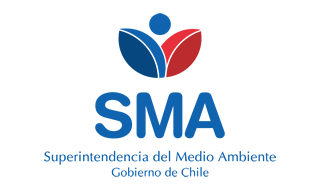 
INFORME DE FISCALIZACIÓN AMBIENTAL
Normas de Emisión
ARIDOS PETROMIN (PLANTA LAJA)
DFZ-2018-2467-X-NE


Fecha creación: 27-04-2020

1. RESUMEN
El presente documento da cuenta del informe de examen de la información realizado por la Superintendencia del Medio Ambiente (SMA), al establecimiento industrial “ARIDOS PETROMIN (PLANTA LAJA)”, en el marco de la norma de emisión NE 90/2000 para el reporte del período correspondiente entre ENERO de 2017 y DICIEMBRE de 2018.Entre los principales hechos constatados como no conformidades se encuentran: No reportar Autocontrol en el período febrero-diciembre de 2018.No reportar resultados para el parámetro Sólidos Suspendidos Totales en febrero de 2017.No reportar los parámetros pH y Temperatura con la frecuencia mínima mensual solicitada en su Programa de Monitoreo.Supera Caudal de descarga en todos los meses del período enero de 2017 a enero de 2018, excepto en octubre de 2017.Supera los límites normativos en todos los meses del período enero de 2017 a enero de 2018, excepto noviembre de 2017. Parámetros Aluminio, Manganeso, Hierro disuelto, Sólidos Suspendidos Totales, Aceites y Grasas y DBO5 indistintamente.No presenta remuestreo para el período de mayo de 2017, y enero de 2018 2. IDENTIFICACIÓN DEL PROYECTO, ACTIVIDAD O FUENTE FISCALIZADA
3. ANTECEDENTES DE LA ACTIVIDAD DE FISCALIZACIÓN
4. ACTIVIDADES DE FISCALIZACIÓN REALIZADAS Y RESULTADOS
	4.1. Identificación de la descarga
	4.2. Resumen de resultados de la información proporcionada
* En color los hallazgos detectados.
4.3. Otros HechosCon fecha 18 de diciembre de 2017, la Unidad Fiscalizable fue sometida a fiscalización a través de actividades de Inspección Ambiental y de Medición, Muestreo, y Análisis por parte de la Superintendencia de Servicios Sanitarios (SISS). El acta de Inspección se incluye en los anexos del presente informe.5. CONCLUSIONESDel total de exigencias verificadas, se identificaron los siguientes hallazgos:6. ANEXOS
RolNombreFirmaAprobadorPATRICIO WALKER HUYGHE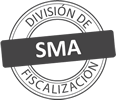 ElaboradorVERONICA ALEJANDRA GONZALEZ DELFINTitular de la actividad, proyecto o fuente fiscalizada:
ARIDOS PETROMIN S.A.
Titular de la actividad, proyecto o fuente fiscalizada:
ARIDOS PETROMIN S.A.
RUT o RUN:
96889550-8
RUT o RUN:
96889550-8
Identificación de la actividad, proyecto o fuente fiscalizada:
ARIDOS PETROMIN (PLANTA LAJA) 
Identificación de la actividad, proyecto o fuente fiscalizada:
ARIDOS PETROMIN (PLANTA LAJA) 
Identificación de la actividad, proyecto o fuente fiscalizada:
ARIDOS PETROMIN (PLANTA LAJA) 
Identificación de la actividad, proyecto o fuente fiscalizada:
ARIDOS PETROMIN (PLANTA LAJA) 
Dirección:
PUERTO VARAS, REGIÓN DE LOS LAGOSRegión:
REGIÓN DE LOS LAGOSProvincia:
LLANQUIHUE
Comuna:
PUERTO VARAS
Motivo de la Actividad de Fiscalización:Actividad Programada de Seguimiento Ambiental de Normas de Emisión referentes a la descarga de Residuos Líquidos para el período comprendido entre ENERO de 2017 y DICIEMBRE de 2018Materia Específica Objeto de la Fiscalización:Analizar los resultados analíticos de la calidad de los Residuos Líquidos descargados por la actividad industrial individualizada anteriormente, según la siguiente Resolución de Monitoreo (RPM): 
- SMA N° 260/2014Instrumentos de Gestión Ambiental que Regulan la Actividad Fiscalizada:La Norma de Emisión que regula la actividad es: 
- 90/2000 ESTABLECE NORMA DE EMISION PARA LA REGULACION DE CONTAMINANTES ASOCIADOS A LAS DESCARGAS DE RESIDUOS LIQUIDOS A AGUAS MARINAS Y CONTINENTALES SUPERFICIALESPunto DescargaNormaTabla cumplimientoMes control Tabla CompletaCuerpo receptorN° RPMFecha emisión RPMPUNTO 1 ESTERO AGUA BUENANE 90/2000Tabla 1-ESTERO AGUAS BUENAS26003-06-2014Período evaluadoN° de hechos constatadosN° de hechos constatadosN° de hechos constatadosN° de hechos constatadosN° de hechos constatadosN° de hechos constatadosN° de hechos constatadosN° de hechos constatadosN° de hechos constatadosN° de hechos constatadosPeríodo evaluado1-23456789Período evaluadoInforma AutoControlEfectúa DescargaReporta en plazoEntrega parámetros solicitadosEntrega con frecuencia solicitadaCaudal se encuentra bajo ResoluciónParámetros se encuentran bajo normaPresenta RemuestraEntrega Parámetro RemuestraInconsistenciaEne-2017SISISISINONONOSISINO APLICAFeb-2017SISISINONONONOSISINO APLICAMar-2017SISISISINONONOSISINO APLICAAbr-2017SISISISINONONOSISINO APLICAMay-2017SISISISINONONONONO APLICANO APLICAJun-2017SISISISINONONOSISINO APLICAJul-2017SISISISINONONOSISINO APLICAAgo-2017SISISISINONONOSISINO APLICASep-2017SISISISINONONOSISINO APLICAOct-2017SISISISINOSINOSISINO APLICANov-2017SISISISINONOSINO APLICANO APLICANO APLICADic-2017SISISISINONONOSISINO APLICAEne-2018SISISISINONONONONO APLICANO APLICAFeb-2018NONO APLICANO APLICANO APLICANO APLICANO APLICANO APLICANO APLICANO APLICANO APLICAMar-2018NONO APLICANO APLICANO APLICANO APLICANO APLICANO APLICANO APLICANO APLICANO APLICAAbr-2018NONO APLICANO APLICANO APLICANO APLICANO APLICANO APLICANO APLICANO APLICANO APLICAMay-2018NONO APLICANO APLICANO APLICANO APLICANO APLICANO APLICANO APLICANO APLICANO APLICAJun-2018NONO APLICANO APLICANO APLICANO APLICANO APLICANO APLICANO APLICANO APLICANO APLICAJul-2018NONO APLICANO APLICANO APLICANO APLICANO APLICANO APLICANO APLICANO APLICANO APLICAAgo-2018NONO APLICANO APLICANO APLICANO APLICANO APLICANO APLICANO APLICANO APLICANO APLICASep-2018NONO APLICANO APLICANO APLICANO APLICANO APLICANO APLICANO APLICANO APLICANO APLICAOct-2018NONO APLICANO APLICANO APLICANO APLICANO APLICANO APLICANO APLICANO APLICANO APLICANov-2018NONO APLICANO APLICANO APLICANO APLICANO APLICANO APLICANO APLICANO APLICANO APLICADic-2018NONO APLICANO APLICANO APLICANO APLICANO APLICANO APLICANO APLICANO APLICANO APLICAN° de Hecho ConstatadoExigencia AsociadaDescripción del Hallazgo1Reportar AutocontrolEl titular no reporta autocontrol para el período comprendido entre febrero y diciembre de 2018.3Reportar todos los parámetro solicitadaEl titular no reporta resultados para el parámetro Sólidos Suspendidos Totales en febrero de 2017.4Reportar con la frecuencia por parámetro solicitadaEl titular no informa con la frecuencia mínima mensual solicitada para los parámetros pH y Temperatura según lo indicado en su programa de monitoreo, para todos los meses del período comprendido entre enero de 2017 y enero de 2018. Para los parámetros mencionados, el titular reporta 1 muestra de las 8 exigidas.5Caudal se encuentra bajo ResoluciónEl titular supera el límite de caudal establecido en todos los meses del período enero de 2017 a enero de 2018, excepto en octubre de 2017.6Parámetros bajo normaEl establecimiento industrial presenta una superación de los niveles de tolerancia de los límites de emisión de contaminantes establecidos en la norma de emisión en los siguientes períodos y parámetros: enero de 2017: Aceites y Grasas, Aluminio, Manganeso, Sólidos Suspendidos Totales.febrero de 2017: Aceites y Grasas, Aluminio, Hierro disuelto, Manganeso, Sólidos Suspendidos Totales.marzo de 2017: Aceites y Grasas, Aluminio, Manganeso, Sólidos Suspendidos Totales.abril de 2017: Aluminio, Manganeso, Sólidos Suspendidos Totales.mayo de 2017: Suspendidos Totales.junio de 2017: Aluminio, Manganeso, Sólidos Suspendidos Totales.julio de 2017: Aluminio, DBO5, Manganeso, Sólidos Suspendidos Totales.agosto de 2017: Aluminio, Manganeso, Sólidos Suspendidos Totales.septiembre de 2017: Aluminio, Manganeso, Sólidos Suspendidos Totales.octubre de 2017: Aluminio, Manganeso, Sólidos Suspendidos Totales.diciembre de 2017: Aluminio, Manganeso, Sólidos Suspendidos Totales.enero de 2018: Manganeso.7Informar el remuestreoEl titular no reporta la muestra adicional o remuestreo exigido por exceder el límite máximo establecido de algunos parámetros, durante los períodos de de mayo de 2017 (por exceder Sólidos Suspendidos Totales), y enero de 2018 (por exceder Manganeso)N° AnexoNombre Anexo1Certificados de envío de resultados de autocontrol2Informes de Ensayo3Acta SISS Inspección Ambiental 20174Datos crudos_Aridos Petromin5Programa de Monitoreo vigente, Res.Ex. SMA N° 260/2014